JOGOS ESTUDANTIS CUIABANOS - 2017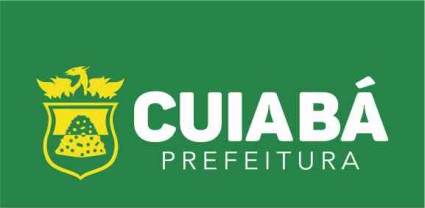 JOGOS ESTUDANTIS CUIABANOS - 2017JOGOS ESTUDANTIS CUIABANOS - 2017JOGOS ESTUDANTIS CUIABANOS - 2017JOGOS ESTUDANTIS CUIABANOS - 2017JOGOS ESTUDANTIS CUIABANOS - 2017JOGOS ESTUDANTIS CUIABANOS - 2017JOGOS ESTUDANTIS CUIABANOS - 2017JOGOS ESTUDANTIS CUIABANOS - 2017JOGOS ESTUDANTIS CUIABANOS - 2017JOGOS ESTUDANTIS CUIABANOS - 2017FICHA DE INSCRIÇÃO - CICLISMOFICHA DE INSCRIÇÃO - CICLISMOFICHA DE INSCRIÇÃO - CICLISMOFICHA DE INSCRIÇÃO - CICLISMOFICHA DE INSCRIÇÃO - CICLISMOFICHA DE INSCRIÇÃO - CICLISMOFICHA DE INSCRIÇÃO - CICLISMOFICHA DE INSCRIÇÃO - CICLISMOFICHA DE INSCRIÇÃO - CICLISMOFICHA DE INSCRIÇÃO - CICLISMOFICHA DE INSCRIÇÃO - CICLISMOESCOLACategoria:Categoria:Categoria:(   ) A        (    ) B(   ) A        (    ) BNaipe:Naipe:Naipe:(   )MASC     (   )FEM(   )MASC     (   )FEMORD.NOME COMPLETONOME COMPLETONOME COMPLETONOME COMPLETONOME COMPLETONOME COMPLETONOME COMPLETONOME COMPLETOIDENTIDADENASCIMENTO12Técnico:N° CREFAssinatura do Técnico                  Assinatura do Técnico                  Assinatura do Técnico                  Assinatura do Técnico                  Assinatura e carimbo Diretor(a) ou Secretário (a) da EscolaAssinatura e carimbo Diretor(a) ou Secretário (a) da EscolaAssinatura e carimbo Diretor(a) ou Secretário (a) da EscolaDeferimento SMECTDeferimento SMECTDeferimento SMECTDeferimento SMECT